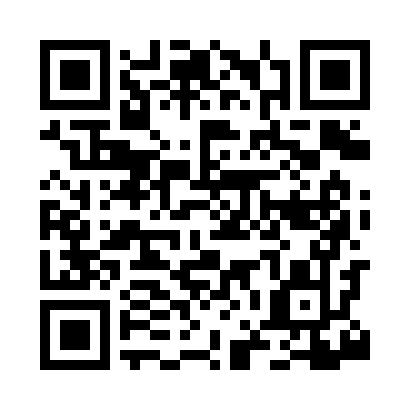 Prayer times for Camel Hump, Wyoming, USAWed 1 May 2024 - Fri 31 May 2024High Latitude Method: Angle Based RulePrayer Calculation Method: Islamic Society of North AmericaAsar Calculation Method: ShafiPrayer times provided by https://www.salahtimes.comDateDayFajrSunriseDhuhrAsrMaghribIsha1Wed4:285:591:034:588:099:392Thu4:265:571:034:588:109:413Fri4:245:561:034:598:119:434Sat4:235:541:034:598:129:445Sun4:215:531:034:598:139:466Mon4:195:521:035:008:149:477Tue4:175:511:035:008:169:498Wed4:165:491:035:008:179:519Thu4:145:481:035:018:189:5210Fri4:125:471:035:018:199:5411Sat4:115:461:035:018:209:5512Sun4:095:451:035:028:219:5713Mon4:075:441:035:028:229:5914Tue4:065:431:035:038:2310:0015Wed4:045:411:035:038:2410:0216Thu4:035:401:035:038:2510:0317Fri4:015:391:035:048:2610:0518Sat4:005:391:035:048:2710:0619Sun3:595:381:035:048:2910:0820Mon3:575:371:035:058:3010:0921Tue3:565:361:035:058:3110:1122Wed3:545:351:035:058:3110:1223Thu3:535:341:035:068:3210:1424Fri3:525:331:035:068:3310:1525Sat3:515:331:035:068:3410:1726Sun3:505:321:035:078:3510:1827Mon3:485:311:045:078:3610:1928Tue3:475:311:045:078:3710:2129Wed3:465:301:045:088:3810:2230Thu3:455:301:045:088:3910:2331Fri3:445:291:045:088:4010:24